ПОЛОЖЕНИЕО РЕГИОНАЛЬНЫХ ОФИЦИАЛЬНЫХ СПОРТИВНЫХ СОРЕВНОВАНИЯХ ПО ВОЛЕЙБОЛУВ ЯМАЛО-НЕНЕЦКОМ АВТОНОМНОМ ОКРУГЕна  2018 годкод-вида спорта: 0120002611 Я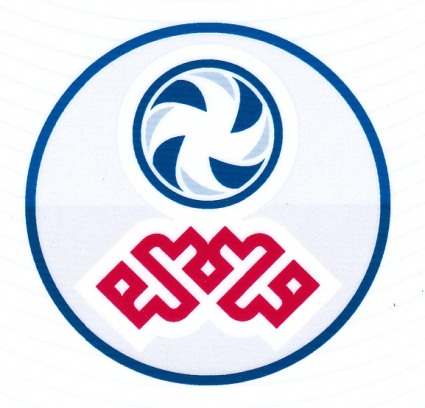 г. Новый УренгойI.  ОБЩИЕ ПОЛОЖЕНИЯРегиональные соревнования по волейболу (далее – соревнования) проводятся в соответствии с календарным планом официальных физкультурных мероприятий и спортивных мероприятий Ямало-Ненецкого автономного округа на 2018 год.Соревнования проводятся согласно действующим международным правилам по волейболу  с учётом изменений и дополнений на день начала соревнований. Положение о региональных официальных спортивных соревнованиях по волейболу в Ямало-Ненецком автономном округе на 2018 год  является основанием для командирования спортсменов, тренеров, спортивных судей и специалистов на данные соревнования. II. ЦЕЛИ И ЗАДАЧИСоревнования проводятся с целью развития и популяризации  волейбола на территории Ямало-Ненецкого автономного округа.Проведение соревнований  должно способствовать решению конкретных задач:выявление сильнейших спортсменов для формирования спортивных сборных команд Ямало-Ненецкого автономного округа;повышение индивидуального мастерства волейболистов детско-юношеских команд Ямало-Ненецкого автономного  округа;подготовка сборных команд Ямало-Ненецкого автономного округа для участия во Всероссийских соревнованиях и других спортивных соревнованиях по волейболу;выполнение разрядных нормативов;подготовка спортивных судей по волейболу.III.   ПРОВОДЯЩИЕ ОРГАНИЗАЦИИОбщее руководство организацией и проведением соревнований осуществляет департамент по физической культуре и спорту Ямало-Ненецкого автономного округа (далее – Департамент) и региональная общественная организация «Региональная Федерация волейбола ЯНАО» (далее – Федерация). Непосредственное проведение соревнований возлагается на органы управления физической культурой и спортом муниципальных образований Ямало-Ненецкого автономного округа, совместно с ответственными лицами от Федерации, а также местные профильные организации физкультурно-спортивной направленности и т.д. Ответственные исполнители за непосредственное проведение соревнований указаны в Приложении 1 к настоящему Положению.IV. МЕСТО И СРОКИ, СИСТЕМА ПРОВЕДЕНИЯСоревнования проводятся на территории муниципальных образований Ямало-Ненецкого автономного округа. Информация по месту, срокам  и системе проведения соревнований указана в Приложении 1 к настоящему Положению. В сроках проведения соревнований возможны изменения при уточнении сроков проведения Первенства России, Первенств Уральского федерального округа, а также в случае форс-мажорных обстоятельств по согласованию с Федерацией, Департаментом и  непосредственными организаторами соревнований.V. ТРЕБОВАНИЯ К УЧАСТНИКАМ СОРЕВНОВАНИЙ И УСЛОВИЯ ИХ ДОПУСКАУчастники соревнований обязаны: соблюдать требования безопасности во время участия в соревнованиях и при нахождении на объектах спорта; соблюдать антидопинговые правила, установленные официальными нормативными документами; соблюдать этические нормы во время проведения соревнований; соблюдать настоящее положение и требования организаторов данного соревнования. Ответственность за здоровье и сохранность жизни участников в пути следования и в дни соревнований возлагается на лицо их сопровождающее. Судейская коллегия не принимает на себя ответственность за жизнь и здоровье участников соревнований, а также за возможные телесные повреждения или повреждения имущества на соревнованиях. Главный судья является ответственным за соблюдение норм и правил безопасности при проведении соревнований.На соревнования допускаются волейбольные команды, ограничения по допуску которых должны соответствовать Приложению 1 к настоящему Положению.VI.  ОБЕСПЕЧЕНИЕ БЕЗОПАСНОСТИ УЧАСТНИКОВ И ЗРИТЕЛЕЙ, МЕДИЦИНСКОЕ ОБЕСПЕЧЕНИЕМероприятие проводится на объектах спорта, включенных во Всероссийский реестр объектов спорта, в соответствии п. 5 ст. 37.1 Федерального закона от 4 декабря 2007 года № 329-ФЗ «О физической культуре и спорте в Российской Федерации», отвечающего требованиям соответствующих нормативных правовых актов, действующих на территории Российской Федерации по вопросам обеспечения общественного порядка и безопасности участников и зрителей, а также требованиям правил по виду спорта. Для обеспечения безопасности участников и зрителей соревнований, подготовка и проведение соревнований осуществляется в соответствии с Постановлением Правительства Российской Федерации от 18 апреля 2014 г. № 353 «Об утверждении Правил обеспечения безопасности при проведении официальных спортивных соревнований». Оказание медицинской помощи осуществляется в соответствии с приказом Министерства здравоохранения Российской Федерации от 01 марта 2016 г. № 134н «О порядке организации оказания медицинской помощи лицам, занимающимся физической культурой и спортом (в том числе при подготовке и проведении физкультурных мероприятий и спортивных мероприятий), включая порядок медицинского осмотра лиц, желающих пройти спортивную подготовку, заниматься физической культурой и спортом в организациях и (или) выполнять нормативы испытаний (тестов) Всероссийского физкультурно-спортивного комплекса «Готов к труду и обороне».     VII.  СТРАХОВАНИЕ УЧАСТНИКОВУчастие в соревнованиях осуществляется только при наличии договора (оригинал) о страховании: несчастных случаев, жизни и здоровья, который предоставляется в мандатную комиссию на каждого участника соревнований. Страхование участников соревнований производится за счет командирующих организаций.Страхование участников соревнований может производиться как за счет бюджетных, так и внебюджетных средств, в соответствии с действующим законодательством Российской Федерации и субъекта Российской Федерации.VIII.  УСЛОВИЯ ПОДВЕДЕНИЯ ИТОГОВУсловия подведения итогов каждого соревнования определены в Приложении 1 к настоящему Положению.Если иное не сказано в Положении, смотреть «Положение о межрегиональных и всероссийских официальных спортивных соревнованиях по волейболу на 2018 год» и «РЕГЛАМЕНТ Организации и проведения межрегиональных и всероссийских спортивных соревнований по волейболу, среди команд девушек и юношей ДЮСШ, СДЮСШОР, УОР, учащихся общеобразовательных школ».Утвержденные таблицы,  протоколы и отчет о проведенном спортивном соревновании на бумажном и электронном носителе предоставляются в ГАУ ЯНАО «ЦСП» в течение 30 календарных дней после окончания соревнования. Отчет главного судьи о соревнованиях необходимо в трехдневный срок отправить (электронно) в Федерацию (yamalvolley@mail.ru) Ответственность за отправку отчета возлагается на организацию, непосредственно проводившую соревнования.Перечень обязательных документов, предоставляемых в отчете о соревнованиях:- отчёт главного судьи соревнований;- таблица соревнований;- расписание соревнований;- протоколы матчей или их копии в формате А4;- мед. заявки команд;-фотографии соревнований в количестве 10 шт. (игровые моменты, награждение и обязательно общий снимок);-справка о составе и квалификации судейской коллегии, подписанная главным судьёй председателем судейской коллегии (главным судьей) и лицом, уполномоченным организацией, проводящей соревнования.IX.   НАГРАЖДЕНИЕ ПОБЕДИТЕЛЕЙ И ПРИЗЁРОВОрганизаторы имеют право менять перечень наградной продукции исходя из наличия финансовых, привлечённых и спонсорских средств.  Награждение победителей и призеров соревнований определено в Приложении 1 к настоящему Положению. Х. ЗАЯВКИ НА УЧАСТИЕПорядок и сроки подачи заявок, а также требования к их содержанию указаны в Приложении 2 к настоящему Положению.  XI.  УСЛОВИЯ ФИНАСИРОВАНИЯВсе финансовые условия по организации и проведению соревнований, а также участию спортсменов в соревнованиях, а также источники финансирования, определены в Приложении 1 к настоящему Положению. ОБЩИЕ СВЕДЕНИЯ О СПОРТИВНЫХ МЕРОПРИЯТИЯХ на 2018 год(ПЕРЕЧЕНЬ СПОРТИВНЫХ МЕРОПРИЯТИЙ НА КАЛЕНДАРНЫЙ ГОД)Приложение  1к Положению о региональных официальных спортивных соревнованиях по волейболу в ЯНАО  на 2018 г. 1. Первенство Ямало-Ненецкого автономного округа по волейболу  среди девушек 2004-2005 г.р.ЦЕЛИ И ЗАДАЧИ- Выявление сильнейшей команды девушек 2004-2005гг.р. по волейболу Ямало-Ненецкого автономного округа и формирование сборной Ямало-Ненецкого автономного округа для участия в Первенстве России сезона 2018-2019 года и иных официальных Всероссийских соревнованиях;- Формирование сборной Ямало-Ненецкого АО для участия в Арктическом   международном детском турнире по волейболу «Кубок Губернатора Ямала 2018». ПРОВОДЯЩИЕ ОРГАНИЗАЦИИ-   Департамент по физической культуре и спорту Ямало-Ненецкого автономного округа;-   РОО «Региональная Федерация волейбола ЯНАО»;-   Управление  физической культуры и спорта Администрации г. Новый Уренгой;-   Муниципальное автономное учреждение «Дворец спорта «Звездный». -  Главный судья – спортивный судья 1(первой) категории Ташбабаева Гульнара Эргашевна (г. Новый Уренгой) тел. 89222828431, Главный секретарь – спортивный судья 1(первой) категорииЛабарешных Наталья Александровна.	МЕСТО, СРОКИ  И ПРОГРАММА ПРОВЕДЕНИЯ Соревнования проводятся с 11 по 15 апреля 2018 года. Место проведения: Ямало-Ненецкий автономный округ, г. Новый Уренгой по адресу микрорайон Олимпийский, 1; Дворец спорта «Звездный».Программа проведения11 апреля 2018 г. – день приезда, работа мандатной комиссии и заседание Главной судейской коллегии в 19.00. С 12 по 15 апреля 2018 г.  - дни соревнований. День отъезда – 15 апреля 2018 года по окончанию соревнований.		Система проведения  определяется на заседании судейской коллегии в зависимости от количества команд допущенных к соревнованиям. ТРЕБОВАНИЯ К УЧАСТНИКАМ СОРЕВНОВАНИЯ И УСЛОВИЯ ИХ ДОПУСКАК участию в соревнованиях допускаются команды девушек, представляющие муниципальные образования Ямало-Ненецкого автономного округа, укомплектованные спортсменами - гражданами России, имеющими регистрацию на территории Ямало-Ненецкого автономного округа. Количество команд от одного муниципального образования -  не ограничено.В соревнованиях могут принимать участие игроки указанной возрастной группы 2004-2005 гг.р. Допускается участие игроков следующей младшей возрастной группы, имеющих специальный медицинский допуск и соответствующую физическую и техническую подготовку по данному виду спорта, в целях подготовки сборных команд Ямало-Ненецкого автономного округа по согласованию с Федерацией. Форма команд должна соответствовать п.4.3-4.5.3 «Правил соревнований». Каждая команда должна иметь не менее двух комплектов формы разных цветов. Цвет игровой формы либеро должен быть контрастным от цвета формы игроков. Высота сетки	 2,20 м. -Состав команды не более 15 человек: 12 игроков, 1 тренер, 1 судья, 1 представитель.УСЛОВИЯ ПОДВЕДЕНИЯ ИТОГОВСоревнования проводятся по круговой системе в один круг. В случае необходимости, система проведения соревнований определяется на заседании судейской коллегии в зависимости от количества заявившихся и прибывших команд.Жеребьевка команд проводится ГСК совместно с представителями команд в день приезда, не позднее 19 часов местного времени.Для команд, не прибывших на соревнования в день приезда, до указанного времени, жеребьевка проводится представителями ГСК.Места команд в каждой возрастной группе определяются по наибольшему количеству очков, набранных командами. За выигрыш команда получает 2 очка, за поражение – 1, за не явку – 0 (0:25, 0:25, 0:25). В случае равенства очков у двух и более команд места определяются последовательно:по соотношению мячей во всех встречах; по соотношению партий во всех встречах;по количеству побед во всех встречах между ними.Если при распределении мест между командами, имеющими равные показатели, по одному из вышеуказанных пунктов определилось место одной или нескольких команд, а другие вновь имеют одинаковые показатели, то места между ними снова определяются последовательно по пунктам «а,b,с».За участие в игре незаявленного, дисквалифицированного или неправильно оформленного игрока, команде засчитывается поражение 0:3 (0:25,0:25,0:25)НАГРАЖДЕНИЕ ПОБЕДИТЕЛЕЙ И ПРИЗЁРОВКоманды, занявшие 1, 2, 3 места награждаются кубками и дипломами соответствующих степеней, участники команд – денежными призами, медалями и дипломами соответствующих степеней.Тренеры, за подготовку команд, занявших 1, 2, 3  места награждаются медалями, дипломами соответствующих степеней и денежными призами.Организаторы в праве учредить и иные дополнительные призы для победителей, призеров и участников соревнований, исходя из наличия финансовых, привлечённых и спонсорских средств.ЗАЯВКИ НА УЧАСТИЕПредварительные заявки на участие в соревнованиях направляются на эл. адрес Федерации: yamalvolley@mail.ru  Сроки подачи предварительных заявок не менее чем за 10 дней до начала соревнований.Команды,  не подавшие предварительные заявки в указанные сроки, гарантированным  размещением не обеспечиваются.В главную судейскую коллегию на месте проведения соревнований представляются:- именной заявочный лист (Приложение 2), заверенный врачом и руководителем командирующей организации, - паспорт или свидетельство о рождении;-справка с фотографией размером 3 х 4, заверенная директором учебного заведения с указанием фамилии, имени, отчества, полной даты рождения, места и класса учебы, места жительства (если нет паспорта или загранпаспорта);- страховое свидетельство обязательного пенсионного страхования;- свидетельство о постановке на учёт в налоговом органе (ИНН);- страховой медицинский полис;- договор (оригинал) о страховании на каждого участника;- паспорт, ИНН (ксерокопия), страховое свидетельство государственного пенсионного страхования (ксерокопия), номер лицевого счета в банке – для судей. УСЛОВИЯ ФИНАНСИРОВАНИЯРасходы, связанные с организацией и проведением соревнований (оплата работы судейской бригады и обслуживающего персонала, приобретение кубков, медалей, награждение победителей и призеров денежными средствами, приобретение канцелярских материалов, услуга по пассажирским перевозкам автотранспортом участников, приобретение хозяйственных товаров, изготовление полиграфической и печатной продукции) в соответствии с установленными нормативами (Постановление Администрации Ямало-Ненецкого автономного округа от 13 ноября 2006 № 510-А «Об утверждении Порядка финансирования физкультурно-оздоровительных, спортивных и спортивно-массовых мероприятий и участия в них»),в пределах утверждённой сметы расходов на проведение соревнований, осуществляются путём предоставления субвенции из окружного (регионального) фонда компенсаций бюджету муниципального образования город Новый Уренгой на обеспечение переданных отдельных государственных полномочий в соответствии с Законом автономного округа от 20.12.2007 г. № 150-ЗАО «О наделении органов местного самоуправления муниципальных образований Ямало-Ненецкого автономного округа отдельными государственными полномочиями в сфере физической культуры и спорта».Расходы, связанные с награждением победителей и призеров соревнований (дипломами) осуществляет государственное автономное учреждение Ямало-Ненецкого автономного округа «Центр спортивной подготовки».Расходы, связанные с командированием участников на соревнования (проезд, проживание, питание, страхование) осуществляют командирующие организации.2. Арктический  международный детский турнир по волейболу «Кубок Губернатора Ямала 2018» ЦЕЛИ И ЗАДАЧИТурнир  проводится с целью:популяризации и развития волейбола на территории Ямало-Ненецкого автономного округа;широкого вовлечения населения в систематические занятия спортом;формирования здорового образа жизни, а также: развития детского, молодежного спорта; повышения спортивного мастерства игроков резерва и повышения класса игры сборных команд Ямало-Ненецкого АО;успешной подготовки к всероссийским и международным соревнованиям;приобретения опыта участия в крупных соревнованиях;ПРОВОДЯЩИЕ ОРГАНИЗАНИИ- Департамент по физической культуре и спорту Ямало-Ненецкого автономного округа;- Региональная общественная организация «Региональная Федерация волейбола ЯНАО»;- Управление физической культуры и спорта  Администрации г. Новый Уренгой;Главный судья – спортивный судья Международной категории Лукин Олег Глебович (г. Магнитогорск).Главный секретарь – спортивный судья Всероссийской категории Аксенова Евгения Викторовна (г. Новый Уренгой). МЕСТО И СРОКИ, ПРОГРАММА ПРОВЕДЕНИЯТурнир проводится в г. Новый Уренгой, по адресу: микрорайон Олимпийский д.1, Дворец спорта «Звездный» с 16 сентября по 23 сентября 2018 года. Программа проведения16 сентября 2018 г. – день приезда, работа мандатной комиссии и заседание Главной судейской коллегии в 19.00. С 17 сентября по 22 сентября 2018 г.  - дни соревнований. День отъезда – 23 сентября 2018 года.ТРЕБОВАНИЯ К УЧАСТНИКАМ СОРЕВНОВАНИЯ И УСЛОВИЯ ИХ ДОПУСКАВ турнире принимают участие команды девушек 2004-2005 г.р. К соревнованиям допускаются сборные команды из субъектов и городов РФ, а также команды зарубежных стран, по приглашению РОО «РФВ ЯНАО».  Состав команды до 15 человек: 12 игроков, 2 тренера (представителя), 1 судья.К участию в турнире допускаются два игрока «либеро».Участники соревнований обязаны: соблюдать требования безопасности во время участия в соревнованиях и при нахождении на объектах спорта; соблюдать антидопинговые правила, установленные официальными нормативными документами; соблюдать этические нормы во время проведения соревнований; соблюдать настоящее положение и требования организаторов данного соревнования.Ответственность за здоровье и сохранность жизни участников в пути следования и в дни соревнований возлагается на лицо их сопровождающее.Судейская коллегия не принимает на себя ответственность за жизнь и здоровье участников соревнований, а также за возможные телесные повреждения или повреждения имущества на соревнованиях.Главный судья является ответственным за соблюдение норм и правил безопасности при проведении соревнований. ОБЕСПЕЧЕНИЕ БЕЗОПАСНОСТИ УЧАСТНИКОВ И ЗРИТЕЛЕЙ, МЕДИЦИНСКОЕ ОБЕСПЕЧЕНИЕМероприятие проводится на объекте спорта, включенном во Всероссийский реестр объектов спорта, в соответствии п. 5 ст. 31.1 Федерального закона от 4 декабря 2007 года № 329-ФЗ «О физической культуре и спорте в Российской Федерации», отвечающего требованиям соответствующих нормативных правовых актов, действующих на территории Российской Федерации по вопросам обеспечения общественного порядка и безопасности участников и зрителей, а также требованиям правил по видам по виду спорта. Мероприятие проводится в спортивном сооружении, отвечающем требованиям соответствующих нормативных правовых актов, действующих на территории Ямало-Ненецкого автономного округа и направленных на обеспечение общественного порядка и безопасности участников и зрителей, при условии наличия актов готовности сооружения к проведению мероприятий, утверждаемых в установленном порядке. Для обеспечения безопасности участников и зрителей соревнований, подготовка и проведение соревнований осуществляется в соответствии с Постановлением Правительства Российской Федерации от 18 апреля 2014 г. № 353 «Об утверждении Правил обеспечения безопасности при проведении официальных спортивных соревнований». Оказание скорой медицинской помощи осуществляется в соответствии с приказом Министерства здравоохранения Российской Федерации от 01 марта 2016 г. № 134н «О порядке организации оказания медицинской помощи лицам, занимающимся физической культурой и спортом (в том числе при подготовке и проведении физкультурных мероприятий и спортивных мероприятий), включая порядок медицинского осмотра лиц, желающих пройти спортивную подготовку, заниматься физической культурой и спортом в организациях и (или) выполнять нормативы испытаний (тестов) Всероссийского физкультурно-спортивного комплекса «Готов к труду и обороне».СТРАХОВАНИЕ УЧАСТНИКОВУчастие в соревнованиях осуществляется только при наличии договора (оригинал) о страховании: несчастных случаев, жизни и здоровья, который предоставляется в мандатную комиссию на каждого участника соревнований.Страхование участников соревнований может производиться как за счет бюджетных, так и внебюджетных средств, в соответствии с действующим законодательством Российской Федерации и субъекта Российской Федерации.УСЛОВИЯ ПОДВЕДЕНИЯ ИТОГОВ	Схема проведения турнира определяется ГСК после получения заявок на участие. При 6-и – команды играют по круговой системе. При 8-и – команды разбиваются жеребьевкой на 2 подгруппы. В подгруппах игры по круговой системе. Команды, занявшие 1-2 места в подгруппах, играют за 1-4 место по системе «крест». За 5-8 места по той же схеме игры проводятся в один круг. 	Места команд определяются по наибольшему количеству побед, набранных командами с учетом «Системы проведения соревнований»В соревнованиях действует следующая система подсчёта очков:за победу со счётом 3:0 и 3:1  		- 3 очка  за победу со счётом 3:2 			- 2 очка   за поражение со счётом 2:3 		- 1 очко за поражение со счётом 0:3 и  1:3		- 0 очковза неявку				  	- минус 1 очко.При  равенстве побед у двух и более команд места определяются последовательно по:а – количеству очков во всех встречах;б – соотношению партий во всех встречах;в – соотношению мячей во всех встречах;г – соотношению партий во встречах между ними;д – соотношению мячей во всех встречах между ними.Если при распределении мест между командами, имеющими равные показатели по одному из вышеуказанных пунктов, определилось место одной или нескольких команд,  а другие вновь имеют одинаковые показатели, то места между ними снова определяются последовательно по пунктам «а,б,в» и т.д.ПОРЯДОК И СРОКИ ПОДАЧИ ПРОТЕСТОВО намерении подать протест капитан команды заявляет  первому судье в  ходе игры, а затем делает запись в протоколе матча сразу после его окончания. 	Протест 	подается в  письменном виде  в судейскую коллегию соревнований главному судье в течение одного часа после окончания матча, которого касается протест.Несвоевременно поданные и незафиксированные в протоколе игры протесты не рассматриваются. НАГРАЖДЕНИЕ ПОБЕДИТЕЛЕЙ И ПРИЗЁРОВ	Команды, занявшие 1, 2, 3 места награждаются кубками и дипломами, соответствующих степеней.  	Игроки и тренеры команд - призеров награждаются дипломами, медалями, и денежными призами.	Всем участникам соревнований вручается наградная атрибутика турнира.Дополнительно награждаются игроки в номинации «Лучший игрок команды». Организаторы турнира вправе устанавливать призы в дополнительных номинациях. Организаторы имеют право менять перечень наградной продукции исходя из наличия финансовых, привлечённых и спонсорских средств.  ЗАЯВКИ НА УЧАСТИЕПрелиминарная регистрация  участников турнира до 30 мая 2018 г. простым письмом на yamalvolley@mail.ru Предварительные заявки по форме (приложение № 3) на участие в турнире подаются до 15 августа 2018 г. на yamalvolley@mail.ru В день приезда в мандатную комиссию подаются: - именные заявки по форме (приложение № 2), подписанные руководителем органов управления физической культуры и спорта муниципальных образований либо руководителем командирующей организаций и врачом лечебного учреждения, заверенные печатями указанных организаций; участники должны иметь при себе паспорт, копию ИНН, копию СНИЛС (на каждого участника, спортивного судью, представителя команды); Все спортивные судьи предъявляют судейские удостоверения.ФИНАНСОВЫЕ УСЛОВИЯРасходы, связанные с командированием участников, тренеров, представителей и спортивных судей (проезд, суточные в пути, страхование участников) несут командирующие организации.Расходы, связанные, с проживанием и питанием участников, тренеров, представителей и спортивных судей в дни соревнований несёт региональная общественная организация «Региональная Федерация волейбола ЯНАО».Расходы, связанные с организацией и проведением соревнований осуществляются за счет РОО «Региональная Федерация волейбола ЯНАО». Расходы, связанные с награждением (дипломы), осуществляет ГАУ ЯНАО «Центр спортивной подготовки».  За счёт привлеченных средств, принимаются к финансированию расходы, не предусмотренные или не обеспеченные в полном объёме статьями затрат проводящих организаций.3. Первенство Ямало-Ненецкого автономного округа по волейболу среди  юношей 2004-2005 г.р.ЦЕЛИ И ЗАДАЧИ- Выявление сильнейшей команды юношей 2004-2005 гг.р. по волейболу Ямало-Ненецкого автономного округа и формирование сборной Ямало-Ненецкого автономного округа для участия в Первенстве России сезона 2018-2019 года и иных официальных Всероссийских соревнованиях.ПРОВОДЯЩИЕ ОРГАНИЗАЦИИ-   Департамент по физической культуре и спорту Ямало-Ненецкого автономного округа;-   РОО «Региональная Федерация волейбола ЯНАО»;-  Управление по физической культуре и спорту Администрации муниципального образования город Салехард;-   Главный судья – спортивный судья 1(первой) Франковский Артем Викторович  (г. Салехард) тел. 8(912)435-39-08, главный секретарь – спортивный судья 2(второй) категории Скворцова Ольга Григорьевна (г. Салехард)	МЕСТО, СРОКИ  И ПРОГРАММА ПРОВЕДЕНИЯ Соревнования проводятся с 03 по 07 октября 2018 года. Место проведения: Ямало-Ненецкий автономный округ, г. Салехард, ул. Матросова д.31, МАУК «ЦКиС «Геолог».Программа проведения03 октября 2018 г. – день приезда, работа мандатной комиссии и заседание Главной судейской коллегии в 19.00. С 04 по 07 октября 2018 г.  - дни соревнований. День отъезда – 07 октября 2018 года по окончанию соревнований.		Система проведения  определяется на заседании судейской коллегии в зависимости от количества команд допущенных к соревнованиям. ТРЕБОВАНИЯ К УЧАСТНИКАМ СОРЕВНОВАНИЯИ УСЛОВИЯ ИХ ДОПУСКАК участию в соревнованиях допускаются команды юношей, представляющие муниципальные образования Ямало-Ненецкого автономного округа, укомплектованные спортсменами - гражданами России, имеющими регистрацию на территории Ямало-Ненецкого автономного округа. Количество команд от одного муниципального образования -  не ограничено.В соревнованиях могут принимать участие игроки указанной возрастной группы 2004-2005 гг.р. Допускается участие игроков следующей младшей возрастной группы, имеющих специальный медицинский допуск и соответствующую физическую и техническую подготовку по данному виду спорта, в целях подготовки сборных команд Ямало-Ненецкого автономного округа по согласованию с Федерацией. Форма команд должна соответствовать п.4.3-4.5.3 «Правил соревнований». Каждая команда должна иметь не менее двух комплектов формы разных цветов. Цвет игровой формы либеро должен быть контрастным от цвета формы игроков.Высота сетки 2,40 м.Состав команды не более 15 человек: 12 игроков, 1 тренер, 1 судья, 1 представитель.УСЛОВИЯ ПОДВЕДЕНИЯ ИТОГОВСоревнования проводятся по круговой системе в один круг. В случае необходимости, система проведения соревнований определяется на заседании судейской коллегии в зависимости от количества заявившихся и прибывших команд.Жеребьевка команд проводится ГСК совместно с представителями команд в день приезда, не позднее 19 часов местного времени.Для команд, не прибывших на соревнования в день приезда, до указанного времени, жеребьевка проводится представителями ГСК.Места команд в каждой возрастной группе определяются по наибольшему количеству очков, набранных командами. За выигрыш команда получает 2 очка, за поражение – 1, за не явку – 0 (0:25, 0:25, 0:25). В случае равенства очков у двух и более команд места определяются последовательно:по соотношению мячей во всех встречах; по соотношению партий во всех встречах;по количеству побед во всех встречах между ними.Если при распределении мест между командами, имеющими равные показатели, по одному из вышеуказанных пунктов определилось место одной или нескольких команд, а другие вновь имеют одинаковые показатели, то места между ними снова определяются последовательно по пунктам «а,b,с».За участие в игре незаявленного, дисквалифицированного или неправильно оформленного игрока, команде засчитывается поражение 0:3 (0:25,0:25,0:25)НАГРАЖДЕНИЕ ПОБЕДИТЕЛЕЙ И ПРИЗЁРОВКоманды, занявшие 1, 2, 3 места награждаются кубками и дипломами соответствующих степеней, участники команд – денежными призами, медалями и дипломами соответствующих степеней.Тренеры, за подготовку команд, занявших 1, 2, 3  места награждаются медалями, дипломами соответствующих степеней и денежными призами.Организаторы в праве учредить и иные дополнительные призы для победителей, призеров и участников соревнований, исходя из наличия финансовых, привлечённых и спонсорских средств.ЗАЯВКИ НА УЧАСТИЕПредварительные заявки на участие в соревнованиях направляются на эл. адрес sport45600@yandex.ru  Сроки подачи предварительных заявок не менее чем за 10 дней до начала соревнований.Команды,  не подавшие предварительные заявки в указанные сроки, гарантированным  размещением не обеспечиваются.В главную судейскую коллегию на месте проведения соревнований представляются:- именной заявочный лист (Приложение2), заверенный врачом и руководителем командирующей организации, - паспорт или свидетельство о рождении;-справка с фотографией размером 3 х 4, заверенная директором учебного заведения с указанием фамилии, имени, отчества, полной даты рождения, места и класса учебы, места жительства (если нет паспорта или загранпаспорта);     - страховое свидетельство обязательного пенсионного страхования;      - свидетельство о постановке на учёт в налоговом органе (ИНН);      - страховой медицинский полис;      - договор (оригинал) о страховании на каждого участника;       -паспорт, ИНН (ксерокопия), страховое свидетельство государственного пенсионного страхования (ксерокопия), номер лицевого счета в банке – для судей. УСЛОВИЯ ФИНАНСИРОВАНИЯРасходы, связанные с организацией и проведением соревнований (оплата работы судейской бригады и обслуживающего персонала, приобретение волейбольных мячей, приобретение кубков, медалей, награждение победителей и призеров денежными средствами, приобретение канцелярских материалов, организация питания спортсменов) в пределах утверждённой сметы расходов на проведение соревнований, осуществляются путём предоставления субвенции из окружного (регионального) фонда компенсаций бюджету муниципального образования город Салехард на обеспечение переданных отдельных государственных полномочий в соответствии с Законом автономного округа от 20.12.2007 г. № 150-ЗАО «О наделении органов местного самоуправления муниципальных образований Ямало-Ненецкого автономного округа отдельными государственными полномочиями в сфере физической культуры и спорта».Расходы, связанные с награждением победителей и призеров соревнований (дипломами) осуществляет государственное автономное учреждение Ямало-Ненецкого автономного округа «Центр спортивной подготовки».Расходы, связанные с командированием участников на соревнования (проезд, проживание, питание, страхование) осуществляют командирующие организации.4. Первенство Ямало-Ненецкого автономного округа по волейболу  среди юношей 2006-2007 г.р.ЦЕЛИ И ЗАДАЧИ- Выявление сильнейших команд юношей 2006-2007 гг.р. по волейболу Ямало-Ненецкого автономного округа и формирование сборной Ямало-Ненецкого автономного округа для участия в Первенстве России сезона 2018-2019 года и иных официальных Всероссийских соревнованиях;ПРОВОДЯЩИЕ ОРГАНИЗАЦИИ-   Департамент по физической культуре и спорту Ямало-Ненецкого автономного округа;-   РОО «Региональная Федерация волейбола ЯНАО»;-   Управление  физической культуры и спорта Администрации г. Новый Уренгой;- Муниципальное автономное учреждение «Дворец спорта «Звездный». - Главный судья – спортивный судья 1(первой) категории Французанов Сергей Владимирович (г. Новый Уренгой) тел. 89224069170, главный секретарь – по назначению.МЕСТО, СРОКИ  И ПРОГРАММА ПРОВЕДЕНИЯ 	Соревнования проводятся с 10 по 14 октября 2018 года. Место проведения: Ямало-Ненецкий автономный округ, г. Новый Уренгой по адресу микрорайон Олимпийский, 1; Дворец спорта «Звездный».Программа проведения10 октября 2018 г. – день приезда, работа мандатной комиссии и заседание Главной судейской коллегии в 19.00. С 11 по 14 октября 2018 г.  - дни соревнований. День отъезда – 14 октября 2018 года по окончанию соревнований.	Система проведения  определяется на заседании судейской коллегии в зависимости от количества команд допущенных к соревнованиям. ТРЕБОВАНИЯ К УЧАСТНИКАМ СОРЕВНОВАНИЯ И УСЛОВИЯ ИХ ДОПУСКАК участию в соревнованиях допускаются команды юношей, представляющие муниципальные образования Ямало-Ненецкого автономного округа, укомплектованные спортсменами - гражданами России, имеющими регистрацию на территории Ямало-Ненецкого автономного округа. Количество команд от одного муниципального образования -  не ограничено.В соревнованиях могут принимать участие игроки указанной возрастной группы 2006-2007 гг.р. Допускается участие игроков следующей младшей возрастной группы, имеющих специальный медицинский допуск и соответствующую физическую и техническую подготовку по данному виду спорта, в целях подготовки сборных команд Ямало-Ненецкого автономного округа по согласованию с Федерацией. Форма команд должна соответствовать п.4.3-4.5.3 «Правил соревнований». Каждая команда должна иметь не менее двух комплектов формы разных цветов.Высота сетки	2,30 м.Состав команды не более 15 человек: 12 игроков, 1 тренер, 1 судья, 1 представитель.УСЛОВИЯ ПОДВЕДЕНИЯ ИТОГОВСоревнования проводятся по круговой системе в один круг. В случае необходимости, система проведения соревнований определяется на заседании судейской коллегии в зависимости от количества заявившихся и прибывших команд.Жеребьевка команд проводится ГСК совместно с представителями команд в день приезда, не позднее 19 часов местного времени.Для команд, не прибывших на соревнования в день приезда, до указанного времени, жеребьевка проводится представителями ГСК.Места команд в каждой возрастной группе определяются по наибольшему количеству очков, набранных командами. За выигрыш команда получает 2 очка, за поражение – 1, за не явку – 0 (0:25, 0:25, 0:25). В случае равенства очков у двух и более команд места определяются последовательно:по соотношению мячей во всех встречах; по соотношению партий во всех встречах;по количеству побед во всех встречах между ними.Если при распределении мест между командами, имеющими равные показатели, по одному из вышеуказанных пунктов определилось место одной или нескольких команд, а другие вновь имеют одинаковые показатели, то места между ними снова определяются последовательно по пунктам «а,b,с».За участие в игре незаявленного, дисквалифицированного или неправильно оформленного игрока, команде засчитывается поражение 0:3 (0:25,0:25,0:25)НАГРАЖДЕНИЕ ПОБЕДИТЕЛЕЙ И ПРИЗЁРОВКоманды, занявшие 1, 2, 3 места награждаются кубками и дипломами соответствующих степеней, участники команд – денежными призами, медалями и дипломами соответствующих степеней.Тренеры, за подготовку команд, занявших 1, 2, 3  места награждаются медалями, дипломами соответствующих степеней и денежными призами.Организаторы в праве учредить и иные дополнительные призы для победителей, призеров и участников соревнований, исходя из наличия финансовых, привлечённых и спонсорских средств.ЗАЯВКИ НА УЧАСТИЕПредварительные заявки на участие в соревнованиях направляются на эл. адрес Федерации: yamalvolley@mail.ru Сроки подачи предварительных заявок не менее чем за 10 дней до начала соревнований.Команды,  не подавшие предварительные заявки в указанные сроки, гарантированным  размещением не обеспечиваются.В главную судейскую коллегию на месте проведения соревнований представляются:- именной заявочный лист (Приложение2), заверенный врачом и руководителем командирующей организации, - паспорт или свидетельство о рождении;-справка с фотографией размером 3 х 4, заверенная директором учебного заведения с указанием фамилии, имени, отчества, полной даты рождения, места и класса учебы, места жительства (если нет паспорта или загранпаспорта);     - страховое свидетельство обязательного пенсионного страхования;      - свидетельство о постановке на учёт в налоговом органе (ИНН);      - страховой медицинский полис;      - договор (оригинал) о страховании на каждого участника;       -паспорт, ИНН (ксерокопия), страховое свидетельство государственного пенсионного страхования (ксерокопия), номер лицевого счета в банке – для судей.УСЛОВИЯ ФИНАНСИРОВАНИЯРасходы, связанные с организацией и проведением соревнований (оплата работы судейской бригады и обслуживающего персонала, приобретение кубков, медалей, награждение победителей и призеров денежными средствами, приобретение канцелярских материалов, услуга по пассажирским перевозкам автотранспортом участников, приобретение хозяйственных товаров, изготовление полиграфической и печатной продукции) в соответствии с установленными нормативами (Постановление Администрации Ямало-Ненецкого автономного округа от 13 ноября 2006 № 510-А «Об утверждении Порядка финансирования физкультурно-оздоровительных, спортивных и спортивно-массовых мероприятий и участия в них»),в пределах утверждённой сметы расходов на проведение соревнований, осуществляются путём предоставления субвенции из окружного (регионального) фонда компенсаций бюджету муниципального образования город Новый Уренгой на обеспечение переданных отдельных государственных полномочий в соответствии с Законом автономного округа от 20.12.2007 г. № 150-ЗАО «О наделении органов местного самоуправления муниципальных образований Ямало-Ненецкого автономного округа отдельными государственными полномочиями в сфере физической культуры и спорта».Расходы, связанные с награждением победителей и призеров соревнований (дипломами) осуществляет государственное автономное учреждение Ямало-Ненецкого автономного округа «Центр спортивной подготовки».Расходы, связанные с командированием участников на соревнования (проезд, проживание, питание, страхование) осуществляют командирующие организации.5. Первенство Ямало-Ненецкого автономного округа по волейболу  среди девушек 2006-2007 г.р.ЦЕЛИ И ЗАДАЧИ- Выявление сильнейших команд девушек 2006-2007 гг.р. по волейболу Ямало-Ненецкого автономного округа для участия в Первенстве России сезона 2018-2019 года и иных официальных Всероссийских соревнованиях;ПРОВОДЯЩИЕ ОРГАНИЗАЦИИДепартамент по физической культуре и спорту Ямало-Ненецкого автономного округа;РОО «Региональная Федерация волейбола ЯНАО»;МУ «Управление по физической культуре и спорту Администрации г. Губкинского»;	Муниципальное бюджетное учреждение «Спортивный комплекс»;Главный судья – спортивный судья 2(второй) категории – Кривицкий Виктор Сергеевич (г. Губкинский), тел.89124254806, главный секретарь – по назначению.МЕСТО, СРОКИ  И ПРОГРАММА ПРОВЕДЕНИЯ Соревнования проводятся с 17 по 11 октября 2018 года. Место проведения: Ямало-Ненецкий автономный округ, г. Губкинский по адресу: микрорайон 9, д.55.Программа проведения17 октября 2018 г. – день приезда, работа мандатной комиссии и заседание Главной судейской коллегии в 19.00. С 18 по 21 октября 2018 г.  - дни соревнований. День отъезда – 21 октября 2018 года по окончанию соревнований.		Система проведения  определяется на заседании судейской коллегии в зависимости от количества команд допущенных к соревнованиям. ТРЕБОВАНИЯ К УЧАСТНИКАМ СОРЕВНОВАНИЯ И УСЛОВИЯ ИХ ДОПУСКАК участию в соревнованиях допускаются команды девушек, представляющие муниципальные образования Ямало-Ненецкого автономного округа, укомплектованные спортсменами - гражданами России, имеющими регистрацию на территории Ямало-Ненецкого автономного округа. Количество команд от одного муниципального образования -  не ограничено.В соревнованиях могут принимать участие игроки указанной возрастной группы 2006-2007 гг.р. Допускается участие игроков следующей младшей возрастной группы, имеющих специальный медицинский допуск и соответствующую физическую и техническую подготовку по данному виду спорта, в целях подготовки сборных команд Ямало-Ненецкого автономного округа по согласованию с Федерацией. Форма команд должна соответствовать п.4.3-4.5.3 «Правил соревнований». Каждая команда должна иметь не менее двух комплектов формы разных цветов. Высота сетки	2,15 м.Состав команды не более 15 человек: 12 игроков, 1 тренер, 1 судья, 1 представитель.УСЛОВИЯ ПОДВЕДЕНИЯ ИТОГОВСоревнования проводятся по круговой системе в один круг. В случае необходимости, система проведения соревнований определяется на заседании судейской коллегии в зависимости от количества заявившихся и прибывших команд.Жеребьевка команд проводится ГСК совместно с представителями команд в день приезда, не позднее 19 часов местного времени.Для команд, не прибывших на соревнования в день приезда, до указанного времени, жеребьевка проводится представителями ГСК.Места команд в каждой возрастной группе определяются по наибольшему количеству очков, набранных командами. За выигрыш команда получает 2 очка, за поражение – 1, за не явку – 0 (0:25, 0:25, 0:25). В случае равенства очков у двух и более команд места определяются последовательно:по соотношению мячей во всех встречах; по соотношению партий во всех встречах;по количеству побед во всех встречах между ними.Если при распределении мест между командами, имеющими равные показатели, по одному из вышеуказанных пунктов определилось место одной или нескольких команд, а другие вновь имеют одинаковые показатели, то места между ними снова определяются последовательно по пунктам «а,b,с».За участие в игре незаявленного, дисквалифицированного или неправильно оформленного игрока, команде засчитывается поражение 0:3 (0:25,0:25,0:25)НАГРАЖДЕНИЕ ПОБЕДИТЕЛЕЙ И ПРИЗЁРОВКоманды, занявшие 1, 2, 3 места награждаются кубками и дипломами соответствующих степеней, участники команд – денежными призами, медалями и дипломами соответствующих степеней.Тренеры, за подготовку команд, занявших 1, 2, 3  места награждаются медалями, дипломами соответствующих степеней и денежными призами.Организаторы в праве учредить и иные дополнительные призы для победителей, призеров и участников соревнований, исходя из наличия финансовых, привлечённых и спонсорских средств.ЗАЯВКИ НА УЧАСТИЕПредварительные заявки на участие в соревнованиях направляются на эл. адрес SK@mogub.yanao.ru. Сроки подачи предварительных заявок не менее чем за 10 дней до начала соревнований.Команды,  не подавшие предварительные заявки в указанные сроки, гарантированным  размещением не обеспечиваются.В главную судейскую коллегию на месте проведения соревнований представляются:- именной заявочный лист (Приложение2), заверенный врачом и руководителем командирующей организации, - паспорт или свидетельство о рождении;-справка с фотографией размером 3 х 4, заверенная директором учебного заведения с указанием фамилии, имени, отчества, полной даты рождения, места и класса учебы, места жительства (если нет паспорта или загранпаспорта);     - страховое свидетельство обязательного пенсионного страхования;      - свидетельство о постановке на учёт в налоговом органе (ИНН);      - страховой медицинский полис;      - договор (оригинал) о страховании на каждого участника;       -паспорт, ИНН (ксерокопия), страховое свидетельство государственного пенсионного страхования (ксерокопия), номер лицевого счета в банке – для судей. УСЛОВИЯ ФИНАНСИРОВАНИЯРасходы, связанные с организацией и проведением соревнований (оплата работы судейской бригады и обслуживающего персонала, приобретение волейбольных мячей, приобретение кубков, медалей, награждение победителей и призеров денежными средствами, приобретение канцелярских материалов, организация питания спортсменов) в пределах утверждённой сметы расходов на проведение соревнований, осуществляются путём предоставления субвенции из окружного (регионального) фонда компенсаций бюджету муниципального образования город Губкинский на обеспечение переданных отдельных государственных полномочий в соответствии с Законом автономного округа от 20.12.2007 г. № 150-ЗАО «О наделении органов местного самоуправления муниципальных образований Ямало-Ненецкого автономного округа отдельными государственными полномочиями в сфере физической культуры и спорта».Расходы, связанные с награждением победителей и призеров соревнований (дипломами) осуществляет государственное автономное учреждение Ямало-Ненецкого автономного округа «Центр спортивной подготовки».Расходы, связанные с командированием участников на соревнования (проезд, проживание, питание, страхование) осуществляют командирующие организации.6.  Первенство Ямало-Ненецкого автономного округа по волейболу  среди юношей 2002-2003 г.р.ЦЕЛИ И ЗАДАЧИ- Выявление сильнейшей команды юношей 2002-2003 гг.р. по волейболу Ямало-Ненецкого автономного округа и формирование сборной Ямало-Ненецкого автономного округа для участия в Первенстве России сезона 2018-2019 года и иных официальных Всероссийских соревнованиях;ПРОВОДЯЩИЕ ОРГАНИЗАЦИИ-   Департамент по физической культуре и спорту Ямало-Ненецкого автономного округа;-   РОО «Региональная Федерация волейбола ЯНАО»;-  Главный судья – спортивный судья 1(первой) категории Французанов Сергей Владимирович (г. Новый Уренгой) тел. 89224069170, главный секретарь – по назначению.МЕСТО, СРОКИ  И ПРОГРАММА ПРОВЕДЕНИЯ Соревнования проводятся с 07 по 11 ноября 2018 года. Место проведения: Ямало-Ненецкий автономный округ , г. Новый Уренгой по адресу микрорайон Олимпийский, 1; Дворец спорта «Звездный».Программа проведения07 ноября 2018 г. – день приезда, работа мандатной комиссии и заседание Главной судейской коллегии в 19.00. С 08 по 11 ноября 2018 г.  - дни соревнований. День отъезда – 11 ноября 2018 года по окончанию соревнований.		Система проведения  определяется на заседании судейской коллегии в зависимости от количества команд допущенных к соревнованиям. ТРЕБОВАНИЯ К УЧАСТНИКАМ СОРЕВНОВАНИЯ И УСЛОВИЯ ИХ ДОПУСКАК участию в соревнованиях допускаются команды юношей, представляющие муниципальные образования Ямало-Ненецкого автономного округа, укомплектованные спортсменами - гражданами России, имеющими регистрацию на территории Ямало-Ненецкого автономного округа. Количество команд от одного муниципального образования -  не ограничено.В соревнованиях могут принимать участие игроки указанной возрастной группы 2002-2003 гг.р. Допускается участие игроков следующей младшей возрастной группы, имеющих специальный медицинский допуск и соответствующую физическую и техническую подготовку по данному виду спорта, в целях подготовки сборных команд Ямало-Ненецкого автономного округа по согласованию с Федерацией. Форма команд должна соответствовать п.4.3-4.5.3 «Правил соревнований». Каждая команда должна иметь не менее двух комплектов формы разных цветов. Цвет игровой формы либеро должен быть контрастным от цвета формы игроков.Высота сетки	2,43 м.Состав команды не более 15 человек: 12 игроков, 1 тренер, 1 судья, 1 представитель.УСЛОВИЯ ПОДВЕДЕНИЯ ИТОГОВСоревнования проводятся по круговой системе в один круг. В случае необходимости, система проведения соревнований определяется на заседании судейской коллегии в зависимости от количества заявившихся и прибывших команд.Жеребьевка команд проводится ГСК совместно с представителями команд в день приезда, не позднее 19 часов местного времени.Для команд, не прибывших на соревнования в день приезда, до указанного времени, жеребьевка проводится представителями ГСК.Места команд в каждой возрастной группе определяются по наибольшему количеству очков, набранных командами. За выигрыш команда получает 2 очка, за поражение – 1, за не явку – 0 (0:25, 0:25, 0:25). В случае равенства очков у двух и более команд места определяются последовательно:по соотношению мячей во всех встречах; по соотношению партий во всех встречах;по количеству побед во всех встречах между ними.Если при распределении мест между командами, имеющими равные показатели, по одному из вышеуказанных пунктов определилось место одной или нескольких команд, а другие вновь имеют одинаковые показатели, то места между ними снова определяются последовательно по пунктам «а,b,с».За участие в игре незаявленного, дисквалифицированного или неправильно оформленного игрока, команде засчитывается поражение 0:3 (0:25,0:25,0:25)НАГРАЖДЕНИЕ ПОБЕДИТЕЛЕЙ И ПРИЗЁРОВКоманды, занявшие 1, 2, 3 места награждаются кубками и дипломами соответствующих степеней, участники команд – медалями и дипломами соответствующих степеней.Тренеры, за подготовку команд, занявших 1, 2, 3  места награждаются медалями, дипломами соответствующих степеней.Организаторы в праве учредить и иные дополнительные призы для победителей, призеров и участников соревнований, исходя из наличия финансовых, привлечённых и спонсорских средств.ЗАЯВКИ НА УЧАСТИЕПредварительные заявки на участие в соревнованиях направляются на эл. адрес Федерации: yamalvolley@mail.ru  Сроки подачи предварительных заявок не менее чем за 10 дней до начала соревнований.Команды,  не подавшие предварительные заявки в указанные сроки, гарантированным  размещением не обеспечиваются.В главную судейскую коллегию на месте проведения соревнований представляются:- именной заявочный лист (Приложение 2), заверенный врачом и руководителем командирующей организации, - паспорт или свидетельство о рождении;-справка с фотографией размером 3 х 4, заверенная директором учебного заведения с указанием фамилии, имени, отчества, полной даты рождения, места и класса учебы, места жительства (если нет паспорта или загранпаспорта);- страховое свидетельство обязательного пенсионного страхования;- свидетельство о постановке на учёт в налоговом органе (ИНН);- страховой медицинский полис;- договор (оригинал) о страховании на каждого участника;- паспорт, ИНН (ксерокопия), страховое свидетельство государственного пенсионного страхования (ксерокопия), номер лицевого счета в банке – для судей.УСЛОВИЯ ФИНАНСИРОВАНИЯРасходы, связанные с организацией и проведением соревнований осуществляются за счет РОО «Региональная Федерация волейбола ЯНАО».Расходы, связанные с награждением победителей и призеров соревнований (дипломами) осуществляет государственное автономное учреждение Ямало-Ненецкого автономного округа «Центр спортивной подготовки».Расходы, связанные с командированием участников на соревнования (проезд, проживание, питание, страхование) осуществляют командирующие организации.Приложение  2к Положению о региональных официальных спортивных соревнованиях по волейболу  в ЯНАО  на 2018 г. Формат Заявочного листа – А-4 (альбомный)ЗАЯВОЧНЫЙ  ЛИСТна команду ____________________________________________ , участницу  ________________________________________________________________________________________________________________________________________________________________________________   ТРЕНЕРСКИЙ СОСТАВ Гл. тренер - _________________________                   К соревнованиям допущено _______(_____)чел.        Врач__________________________                                                           (расшифровка подписи)м.пРуководитель организации - _____________________________                  					  (расшифровка подписи)       м.п.       Приложение  3к Положению о региональных официальных спортивных соревнованиях 																		            по волейболу  в ЯНАО  на 2018ПРЕДВАРИТЕЛЬНАЯ ЗАЯВКА НА УЧАСТИЕв Арктическом международном детском турнире по волейболу«Кубок Губернатора Ямала 2018»_______________________________________________(команда)Фото команды для программки«Утверждаю»«Утверждаю»Директор Департамента по   физической  культуре и спорту Ямало-Ненецкого автономного округаПрезидент  Региональной общественной организации  «Региональная Федерация волейбола ЯНАО» ____________________ А.В. Масанов________________________Н.В. Капранов«       »                                    2018 г.«          »                                 2018 г.№ п/пМероприятие Возрастная, нозологическая группа  группаСроки проведенияМесто проведенияКол-воучастниковПроводящие организацииПервенство Ямало-Ненецкого автономного округа по волейболу среди  девушек 2004-2005 г.р.(внесен на основании письма РОО «РФВ ЯНАО» №181 от 28.12.2017 г.)Девушки до 16 летс 11 по 15 апреля 2018 МАУ ДС ЗвездныйН- Уренгой, мкр. Олимпийский, 1СПОРТ.РОС.ОС04/СС-220 от 13.12.201672ДЕПАРТАМЕНТ, ФЕДЕРАЦИЯ Управление ФКиС  г. Новый УренгойАрктический международный детский турнир по волейболу «Кубок Губернатора Ямала 2018»(внесен на основании письма РОО «РФВ ЯНАО» №27 от 15.03.2018 г.)Девушки до 15 лет16-23 сентября 2018МАУ ДС ЗвездныйН- Уренгой, мкр. Олимпийский, 1СПОРТ.РОС.ОС04/СС-220 от 13.12.2016120ДЕПАРТАМЕНТ, ФЕДЕРАЦИЯ Первенство Ямало-Ненецкого автономного округа по волейболу среди юношей 2004-2005 г.р.Юноши до 16 летс 03 по 07октября 2018Салехард МАУК «ЦКиС «Геолог», ул. Матросова 3172ДЕПАРТАМЕНТ, ФЕДЕРАЦИЯ,Управление по ФК и С  г. СалехардПервенство Ямало-Ненецкого автономного округа по волейболу среди девушек 2006-2007 г.р. Девушки до 14 летс 17 по 21октября 2018МБУ «СК»,г. Губкинский, мкр. 9, д.55Минспорт России от 11.04.2017 исх.07-7-15/464972ДЕПАРТАМЕНТ, ФЕДЕРАЦИЯ Управление по ФК и С  г. ГубкинскийПервенство Ямало-Ненецкого автономного округа по волейболу среди юношей 2006-2007 г.р. Юноши до 14 летс 10 по 14октября 2018МАУ ДС ЗвездныйН- Уренгой, мкр. Олимпийский, 1СПОРТ.РОС.ОС04/СС-220 от 13.12.201672ДЕПАРТАМЕНТ, ФЕДЕРАЦИЯ,Управление ФКиС  г. Новый УренгойПервенство Ямало-Ненецкого автономного округа по волейболу среди юношей 2002-2003 г.р. (внесен на основании письма РОО «РФВ ЯНАО» №181 от 28.12.2017 г.)Юноши до 18 лет с 07 по 11 ноября 2018МАУ ДС ЗвездныйН- Уренгой, мкр. Олимпийский, 1СПОРТ.РОС.ОС04/СС-220 от 13.12.201672ДЕПАРТАМЕНТ, ФЕДЕРАЦИЯ №№ п.п. Ф.И.О. (полностью) число, месяц, год рожд. спорт.разряд рост № документа (паспорт, свид. о рожд.). Домашний адрес Спортивная организация Ф.И.О. тренера Виза врача 1 2 №№ п.п. Ф.И.О. (полностью) число, месяц, год рожд. спорт.звание Стаж работы № документа (паспорт) Домашний адрес Спортивная организация 1 №Фамилия, Имя, Отчество (игроки)Дата рождения(полная)АмплуаРостПаспорт №, серия, кем, когда выданпрописка12345№Фамилия, Имя, Отчество(тренеры, представители)Дата рождения(полная)Паспорт №, серия, кем, когда выданпропискаКонтактные данные (тел. Эл. почта)123Дата приезда№ рейса/№ поездаДата приезда№ рейса/№ поезда